                                                                                                Mira OBJECTIVE________________________________________________________________________________________________I am an ambitions person, responsible and dedicated. I am interested in discovering the Food industry and Health related sectors that can be beneficial in promoting public health.EDUCATION_ __________________________________________________________________________From 12/2014	Registered dietitianFrom 02/2011 to 06/2014      	American University of Beirut   	Beirut, Lebanon	Bachelor in Nutrition and Dietetics                                                              Minor in public healthCourses Taken: Biochemistry, Human Physiology, Human Nutrition and Metabolism and Nutritional Assessment, Nutrition life cycle, Nutrition Medical Therapy.From 09/1992 to 06/2010	Ecole Saint Joseph de L’Apparition 	Beirut, Lebanon	Lebanese Baccalaureate: Official in 2010Mention BienEXPERIENCE_________________________________________________________________________From 03/2016 till now                        Administrative Assistant at American University of Beirut Medical Center Beirut, Lebanon                     Pediatrics DepartmentFrom 03/2016 till now                          Community nutritionist at Unite Youth Lebanon Project (ULYP)           Beirut, LebanonConduct interactive nutrition awarness session with different age groupsFrom 04/2015 till 02/2016                    Research Consultant at Saint Joseph University                                   Beirut, Lebanon                     Conduct household interviews for a community project about Vitamin D intake among elderly.   From 03/2015 till now                        Clinical Dietitian                                                                                       Beirut, Lebanon                     Provide one to one counseling and personalized diets.  From 02/2015 to 10/2015                   Research Consultant at American University of Beirut                     Beirut, LebanonWorked on a community projectConducted household interview in Lebanon in order to collect data on food security, dietary and lifestyle behaviors of mothers, children and adolescents. Took  anthropometric measurements for mothers and children (Weight, Height, MUAC, Waist circumference)  From 06/2014 to 12/2014	Internship at Mount Lebanon Hospital				Mount Lebanon, LebanonCompleted a training program in the Dietetic Department covering the following subjects (Imbalance of body weight, Diabetes and endocrinology, Diseases of the circulatory program, Gastroenterology, Kidney disorders, Pulmonary diseases, Infancy and childhood, Tube feeding…)From 01/2008 to 04/2010	CIELL: Centre d’Initiation et d’Education par les Loisirs au Liban     Beirut, Lebanon 		Position: TrainerLearned about how to educate kids in indoor and outdoor activitiesLearned how to live in groups.ACTIVITIES _________________________________________________________________________From 03/2014 to 05/2014                    INJAZ NGO                                                                                          Beirut, Lebanon                                                              Postion: Volunteer                                                                                 Working on a global competition with Coca Cola, under the name of “Ripples of happiness”From 03/2013 to 04/2013	Culinary Practicum Workshop (AUB)				Beirut, Lebanon Learned basic cooking techniques and healthy cookingFrom 09/2012         	Training about first aid with the Red Cross		               Beirut, Lebanon From 08/2012 to	11/2012	Aie Serve						              Beirut, Lebanon		Position: VolunteerAttended workshops about creativity and communicationFrom 01/2009 till now	Lebanese Scout Association					Beirut, Lebanon		Position held: LeaderAssisted in voluntary works and activities Prepared activities with some NGOsAttended and prepare workshops about leadership skills, communication and teamwork.Learned camping skills and surviving in the natureHeld responsible for cubs between the age of 7 and 11 yearsAWARDS_____________________________________________________________Dean’s Honor List during the fall semester 2014SUMMARY SKILLS_____________________________________________________________COMPUTER SKILLS: MS Word, Excel, PowerPoint, Access, Internet use, and SPSS LANGUAGES: Fluent in English, Arabic, and French (writing, reading and speaking)SOFT SKILLS: Communication, Team-Building, Organizational, Management, and Dedication.RESEARCH SKILLS: Using AUB Database Libraries and other search engines such as Google, Yahoo, etc…HOBBIES: Sports, Travelling, Camping and cooking.Job Seeker First Name / CV No: 1718298Click to send CV No & get contact details of candidate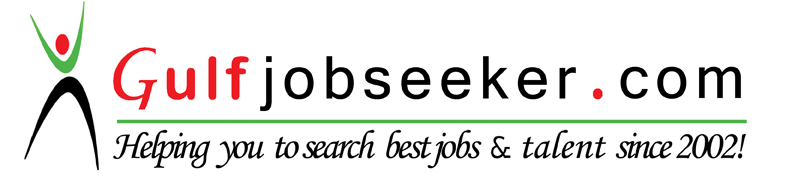 